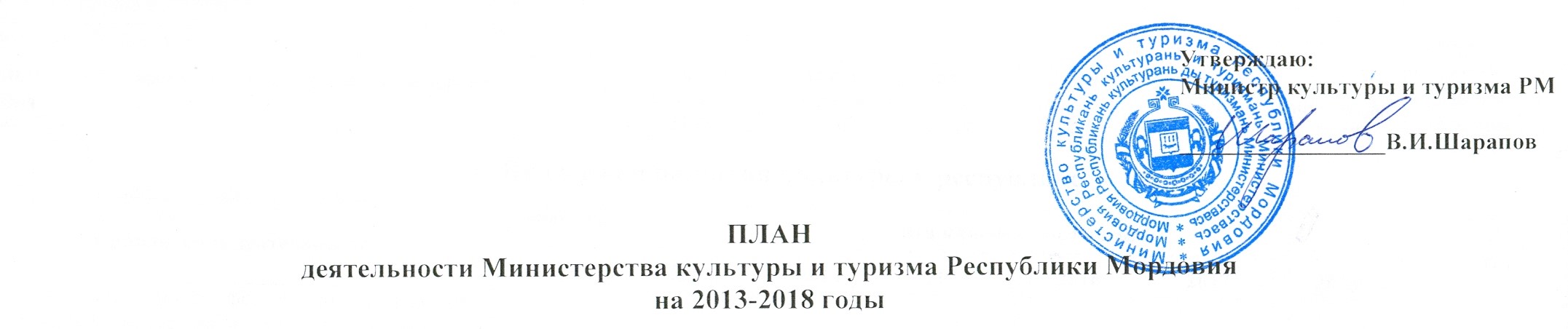 __________________________*Согласно фактическому выделению средств из федерального, республиканского и муниципального  бюджетовНаправление деятельностиСправочноСправочноДата ключевого событияДата ключевого событияДата ключевого событияДата ключевого событияДата ключевого событияДата ключевого событияОтв. Направление деятельности20122012201320142015201620172018Отв. 	 1. Повышение доступности культурных благ и институций	 1. Повышение доступности культурных благ и институций	 1. Повышение доступности культурных благ и институций	 1. Повышение доступности культурных благ и институций	 1. Повышение доступности культурных благ и институций	 1. Повышение доступности культурных благ и институций	 1. Повышение доступности культурных благ и институций	 1. Повышение доступности культурных благ и институций	 1. Повышение доступности культурных благ и институций	 1. Повышение доступности культурных благ и институций1.1. Обеспечить увеличение количества  посещений театров, концертных организаций (%)1,51,52,42.73,23,53,74,0Цилин В.Ф.Кошина И.С.1.2. Обеспечить увеличение виртуальных музеев, созданных при поддержке федерального бюджета (ед.)---11111Цилин В.Ф.Кошина И.С.1.3. Увеличить долю  представленных музейных предметов, во всех формах населению в общем количестве музейных предметов основного фонда(%)8,68,69,19,52426,230,232,4Цилин В.Ф.Кошина И.С.1.4. Увеличить количество библиографических записей в сводном электронном каталоге библиотек России (по сравнению с предыдущим годом),%----500100100100Храмов Н.Л.Алямкина Н.В.1.5. Увеличить долю публичных библиотек, подключенных к сети «Интернет», в общем количестве библиотек, (%)12,312,312,512,612,81313,213,4Храмов Н.Л.Алямкина Н.В.1.6. Увеличить долю музеев, имеющих сайт в сети «Интернет», в общем количестве музеев,%27,327,3494764697785Цилин В.Ф.Кошина И.С.1.7.Увеличить долю театров, имеющих сайт в сети «Интернет» ,в общем количестве театров,%100100100100100100100100Цилин В.Ф.Кошина И.С.1.8. Увеличить посещаемость музейных учреждений (посещений на 1 жителя в год)0,090,090,070,150,170,190,20,21Цилин В.Ф.Кошина И.С.1.9.Увеличить численность участников культурно-досуговых мероприятий (по сравнению с предыдущим годом)%4,04,04,14,24,34,44,54,6Храмов Н.Л.Алямкина Н.В.1.10.Продлить время работы музеев в вечернее время--1 день в неделю до 21:001 день в неделю до 21:001 день в неделю до 21:002 дня в неделю до 21:002 дня в неделю до 21:003 дня в неделю до 21:00Цилин В.Ф.Кошина И.С.2. Поддержка развития культуры в республике2. Поддержка развития культуры в республике2. Поддержка развития культуры в республике2. Поддержка развития культуры в республике2. Поддержка развития культуры в республике2. Поддержка развития культуры в республике2. Поддержка развития культуры в республике2. Поддержка развития культуры в республике2. Поддержка развития культуры в республике2. Поддержка развития культуры в республикеНаправление деятельностиСправочноСправочноДата ключевого событияДата ключевого событияДата ключевого событияДата ключевого событияДата ключевого событияДата ключевого событияОтв.Направление деятельности20122012201320142015201620172018Отв.2.2. Увеличить число фестивалей театрального, музыкального искусства и народного творчества в республике, получающих поддержку Минкультуры России (ежегодно ед.)22233445Цилин В.Ф.Кошина И.С.2.3. Увеличить количество кинофестивалей, проводимых в республике при поддержке Минкультуры России и Госфильмофонда  (ежегодно ед.)00122223Храмов Н.Л.Алямкина Н.В.2.4. Увеличить количество выставочных проектов музеев, осуществляемых в республике и за рубежом (% по отношению к 2012 году)--1633506683100Цилин В.Ф.Кошина И.С.2.5.Увеличить объем передвижного фонда музеев Республики Мордовия для экспонирования произведений искусства в музеях и галереях в малых и средних городах России (единиц)3131708090100110120Цилин В.Ф.Кошина И.С.2.6. Увеличить количество гастролей театров и концертных организаций за пределами республики (ежегодно ед.)4747505561677380Цилин В.Ф.Кошина И.С.2.7. Учредить грант на общую сумму 200 тыс. руб. в год в области музейного дела (всего ед.)00010000Цилин В.Ф.Кошина И.С.Трифонова Т.Ю.2.8. Увеличить среднюю сумму премий Главы Республики Мордовия в области театрального и музыкального искусства и премий Министерства культуры и туризма РМ в области библиотечного дела для поддержки творческих проектов общенационального значения в области культуры и искусства денежных поощрений сельским учреждениям культуры и работающим в них специалистам (тыс. руб. ежегодно)10,010,015,015,516,016,517,017,5Цилин В.Ф.Храмов Н.Л.Трифонова Т.Ю.3. Обеспечение сохранности памятников культуры для доступа к ним граждан России3. Обеспечение сохранности памятников культуры для доступа к ним граждан России3. Обеспечение сохранности памятников культуры для доступа к ним граждан России3. Обеспечение сохранности памятников культуры для доступа к ним граждан России3. Обеспечение сохранности памятников культуры для доступа к ним граждан России3. Обеспечение сохранности памятников культуры для доступа к ним граждан России3. Обеспечение сохранности памятников культуры для доступа к ним граждан России3. Обеспечение сохранности памятников культуры для доступа к ним граждан России3. Обеспечение сохранности памятников культуры для доступа к ним граждан России3. Обеспечение сохранности памятников культуры для доступа к ним граждан РоссииНаправление деятельностиСправочноСправочноДата ключевого событияДата ключевого событияДата ключевого событияДата ключевого событияДата ключевого событияДата ключевого событияотв.Направление деятельности20122012201320142015201620172018отв.3.1 Утвердить границы территории и предметы охраны объектов культурного наследия, находящихся на территории Республики Мордовия (единиц)00058101215Мельников А.Г. 3.2. Утвердить границы зон охраны объектов культурного наследия, находящихся на территории Республики Мордовия (единиц)00058101215Мельников А.Г. 3.3. Увеличить доли объектов культурного наследия, находящихся в удовлетворительном состоянии, в общем количестве объектов культурного наследия федерального, регионального значения(%)53,653,654,755,957,058,259,460,5Мельников А.Г. 3.4 Увеличить доли объектов культурного наследия, информация о которых внесена в электронную базу данных единого государственного реестра объектов культурного наследия (памятников истории и культуры) народов Российской Федерации, в общем количестве объектов культурного наследия (%)000,120,120,230,350,350,4Мельников А.Г. 3.5.Регистрация ограничений (обременений) объектов культурного наследия федерального, регионального значения(единиц)005710152030Мельников А.Г. 4. Развитие внутреннего и въездного туризма.4. Развитие внутреннего и въездного туризма.4. Развитие внутреннего и въездного туризма.4. Развитие внутреннего и въездного туризма.4. Развитие внутреннего и въездного туризма.4. Развитие внутреннего и въездного туризма.4. Развитие внутреннего и въездного туризма.4. Развитие внутреннего и въездного туризма.4. Развитие внутреннего и въездного туризма.4. Развитие внутреннего и въездного туризма.Направление деятельностиСправочноСправочноДата ключевого событияДата ключевого событияДата ключевого событияДата ключевого событияДата ключевого событияДата ключевого событияотв.Направление деятельности20122012201320142015201620172018отв.4.1 Создание туристско-рекреационного кластера(единиц)00000001Жулина М.А.Фирстов М.И.4.2 Классификация коллективных средств размещения гостиничного типа(единиц)00011113Жулина М.А.Фирстов М.И.4.3 Создание официального регионального туристского Интернет-портала IV кв.Жулина М.А.Фирстов М.И.4.4 Участие в международных и межрегиональных туристских выставках (единиц)11111222Жулина М.А.Фирстов М.И.4.5 Формирование региональных историко-культурных туристских маршрутов (единиц)00012220Жулина М.А. Фирстов М.И.4.6 Формирование реестра туристских ресурсов регионаII кв.Жулина М.А. Фирстов М.И.4.7 Проведение международных и межрегиональных событийных туристских проектов (единиц)00034455Жулина М.А. Фирстов М.И.4.8 Обеспечение прироста численности российских и иностранных граждан, размещенных в коллективных средствах размещения (всего за год, тыс. чел.)100,9100,9108,9117,7127,1137,2148,2160,0Жулина М.А. Фирстов М.И.5. Выявление одаренных детей и обеспечение их участия в творческих мероприятиях.5. Выявление одаренных детей и обеспечение их участия в творческих мероприятиях.5. Выявление одаренных детей и обеспечение их участия в творческих мероприятиях.5. Выявление одаренных детей и обеспечение их участия в творческих мероприятиях.5. Выявление одаренных детей и обеспечение их участия в творческих мероприятиях.5. Выявление одаренных детей и обеспечение их участия в творческих мероприятиях.5. Выявление одаренных детей и обеспечение их участия в творческих мероприятиях.5. Выявление одаренных детей и обеспечение их участия в творческих мероприятиях.5. Выявление одаренных детей и обеспечение их участия в творческих мероприятиях.5. Выявление одаренных детей и обеспечение их участия в творческих мероприятиях.Направление деятельностиСправочноДата ключевого событияДата ключевого событияДата ключевого событияДата ключевого событияДата ключевого событияДата ключевого событияДата ключевого событияОтв. Направление деятельности20122013201320142015201620172018Отв. 5.1. Обеспечить участие учащихся детских школ искусств в творческих мероприятиях (доля участников от общего числа детей, %)8,512,112,112,412,713,113,614,1Цилин В.Ф.Сперанская Л.П.5.2. Сохранить численность детских школ искусств  в РМ (всего ед.).5858585858585858Цилин В.Ф.Сперанская Л.П.5.3.Увеличить количество стипендиатов среди талантливой молодежи (человек)1319192021222324Цилин В.Ф.Сперанская Л.П.6. Повышение качества подготовки творческих кадров6. Повышение качества подготовки творческих кадров6. Повышение качества подготовки творческих кадров6. Повышение качества подготовки творческих кадров6. Повышение качества подготовки творческих кадров6. Повышение качества подготовки творческих кадров6. Повышение качества подготовки творческих кадров6. Повышение качества подготовки творческих кадров6. Повышение качества подготовки творческих кадров6. Повышение качества подготовки творческих кадровНаправление деятельностиСправочноСправочноДата ключевого событияДата ключевого событияДата ключевого событияДата ключевого событияДата ключевого событияДата ключевого событияотв.20122012201320142015201620172018отв.6.1  Обеспечить   трудоустройство выпускников творческих ВУЗов по специальности (% трудоустроенных по специальности)77,277,277,67878,57979,580Левкина Н.И.6.2. Обеспечить    поступление выпускников ССУЗов  в ВВУЗы в сфере культуры и искусства (%)79,579,58080,58181,58282,5Левкина Н.И6.3.Увеличить долю специалистов, повысивших квалификацию от общего числа работников культуры (% )881010111213,515Левкина Н.И.6.4.Сохранить число студентов ,обучающихся по целевым направлениям за счет средств республиканского бюджета в Институте национальной культуры(всего чел..).1919191919191919Левкина Н.И6.5.Проводить мониторинг выпускников ССУЗов, ВУЗовIII кв.III кв.III кв.III кв.III кв.III кв.III кв.III кв.Левкина Н.И.7. Развитие науки об искусстве и культуре7. Развитие науки об искусстве и культуре7. Развитие науки об искусстве и культуре7. Развитие науки об искусстве и культуре7. Развитие науки об искусстве и культуре7. Развитие науки об искусстве и культуре7. Развитие науки об искусстве и культуре7. Развитие науки об искусстве и культуре7. Развитие науки об искусстве и культуре7. Развитие науки об искусстве и культуреНаправление деятельностиСправочноСправочноДата ключевого событияДата ключевого событияДата ключевого событияДата ключевого событияДата ключевого событияДата ключевого событияотв.20122012201320142015201620172018отв.7.1.  Увеличить количество научных исследований по приоритетным направлениям государственной политики в сфере культуры 112233Юрченков В.А.8. Увеличение прямой поддержки деятелям искусства и культуры8. Увеличение прямой поддержки деятелям искусства и культуры8. Увеличение прямой поддержки деятелям искусства и культуры8. Увеличение прямой поддержки деятелям искусства и культуры8. Увеличение прямой поддержки деятелям искусства и культуры8. Увеличение прямой поддержки деятелям искусства и культуры8. Увеличение прямой поддержки деятелям искусства и культуры8. Увеличение прямой поддержки деятелям искусства и культуры8. Увеличение прямой поддержки деятелям искусства и культуры8. Увеличение прямой поддержки деятелям искусства и культурыНаправление деятельностиСправочноСправочноДата ключевого событияДата ключевого событияДата ключевого событияДата ключевого событияДата ключевого событияДата ключевого событияОтв. Направление деятельности20122012201320142015201620172018Отв. Учреждение и увеличение грантов для молодых специалистов, работающих в сельской местности (единиц)00011111Храмов Н.Л.Трифонова Т.Ю.Залипаева Т.Ю.Учреждение и  увеличение грантов на реализацию творческих проектов муниципальных учреждений культуры (единиц)00011111Храмов Н.Л.Трифонова Т.Ю.Залипаева Т.Ю.Учреждение премий для преподавателей детских школ искусств00010000Сперанская Л.П.Трифонова Т.Ю.Залипаева Т.Ю.9. Обеспечение роста заработной платы работников организаций культуры,педагогических и научных работников.9. Обеспечение роста заработной платы работников организаций культуры,педагогических и научных работников.9. Обеспечение роста заработной платы работников организаций культуры,педагогических и научных работников.9. Обеспечение роста заработной платы работников организаций культуры,педагогических и научных работников.9. Обеспечение роста заработной платы работников организаций культуры,педагогических и научных работников.9. Обеспечение роста заработной платы работников организаций культуры,педагогических и научных работников.9. Обеспечение роста заработной платы работников организаций культуры,педагогических и научных работников.9. Обеспечение роста заработной платы работников организаций культуры,педагогических и научных работников.9. Обеспечение роста заработной платы работников организаций культуры,педагогических и научных работников.9. Обеспечение роста заработной платы работников организаций культуры,педагогических и научных работников.Направление деятельностиСправочноСправочноДата ключевого событияДата ключевого событияДата ключевого событияДата ключевого событияДата ключевого событияДата ключевого событияОтв. Направление деятельности20122012201320142015201620172018Отв. Довести к 2018 году уровень средней заработной платы работников учреждений культуры до средней заработной платы в Республике Мордовия(%)52,252,26064,973,782,491,2100Трифонова Т.Ю.10. Продвижение российской культуры за рубежом.10. Продвижение российской культуры за рубежом.10. Продвижение российской культуры за рубежом.10. Продвижение российской культуры за рубежом.10. Продвижение российской культуры за рубежом.10. Продвижение российской культуры за рубежом.10. Продвижение российской культуры за рубежом.10. Продвижение российской культуры за рубежом.10. Продвижение российской культуры за рубежом.10. Продвижение российской культуры за рубежом.10.1. Увеличить количество проведенных за рубежом фестивалей, гастролей, комплексных мероприятий в области международной деятельности, творческих проектов в рамках обменных культурных мероприятий (ед. в год)11111222Цилин В.Ф.Храмов Н.Л.Жулина М.А. 10.2. Организовать и провести фестивали  с участием ведущих деятелей искусств различных направлений культуры (ед. в год) 22223344Цилин В.Ф.10.3. Организовать и провести Форум  культур финно-угорских народов (ежегодно)11111111Храмов Н.Л.Щукин Е.Ю.11. Улучшение ситуации и повышение качества предоставляемых услуг в сфере культуры.11. Улучшение ситуации и повышение качества предоставляемых услуг в сфере культуры.11. Улучшение ситуации и повышение качества предоставляемых услуг в сфере культуры.11. Улучшение ситуации и повышение качества предоставляемых услуг в сфере культуры.11. Улучшение ситуации и повышение качества предоставляемых услуг в сфере культуры.11. Улучшение ситуации и повышение качества предоставляемых услуг в сфере культуры.11. Улучшение ситуации и повышение качества предоставляемых услуг в сфере культуры.11. Улучшение ситуации и повышение качества предоставляемых услуг в сфере культуры.11. Улучшение ситуации и повышение качества предоставляемых услуг в сфере культуры.11. Улучшение ситуации и повышение качества предоставляемых услуг в сфере культуры.Направление деятельностиСправочноСправочноДата ключевого событияДата ключевого событияДата ключевого событияДата ключевого событияДата ключевого событияДата ключевого событияотв.Направление деятельности20122012201320142015201620172018отв. 1.1. Провести работы по строительству республиканских учреждений культуры (финансирование, млн. руб. в год), всего в том числе:406,1406,1395,9*1174,3*1215,1*700,0*н/д*н/д*В.Ф.ЦилинС.А.Тундыковза счет средств федерального бюджета321,0321,0260,0922,8700,0400,0н/дн/дза счет средств республиканского бюджета85,185,1135,9251,4515,1300,0н/дн/д1.2. Провести работы по строительству муниципальных учреждений культуры (финансирование, млн. руб. в год), всегов том числе:1,51,550,1*26,8*59,0*н/д*н/д*н/д*Н.Л.ХрамовС.А.Тундыков за счет средств республиканского бюджета1,41,441,126,042,0н/дн/дн/дза счет средств муниципального бюджета0,10,19,00,817,0н/дн/дн/д1.3. Провести работы по реконструкции республиканских учреждений культуры (финансирование, млн. руб. в год), всегов том числе:1058,81058,897,3*1234,0*159,3*714,3*н/д*н/д*В.Ф.ЦилинС.А.Тундыков за счет средств федерального бюджета673,5673,50,0878,080,0500,0н/дн/дза счет средств республиканского бюджета385,3385,397,3356,079,3214,3н/дн/д1.4. Провести работы по реконструкции муниципальных учреждений культуры (финансирование, млн. руб. в год), всегов том числе:100,0100,084,4*119,0*43,0*125,0*н/д*н/д*Н.Л.ХрамовС.А.Тундыков.за счет средств республиканского бюджета96,396,373,286,229,085,0н/дн/дза счет средств муниципального бюджета3,73,711,232,814,040,0н/дн/д1.5. Провести работы по капитальному ремонту республиканских учреждений (финансирование, млн. руб. в год), всегов том числе:0,00,04,0*3,9*3,8*3,8*н/д*н/д*В.Ф.ЦилинС.А.Тундыков за счет средств республиканского бюджета0,00,04,03,93,83,8н/дн/д1.6. Провести работы по капитальному ремонту муниципальных учреждений культуры (финансирование, млн. руб. в год), всегов том числе:35,035,0263,0*224,0*282,6*273,6*н/д*н/д*Н.Л.ХрамовС.А.Тундыков за счет средств республиканского бюджета35,035,0234,7205,8265,5257,6н/дн/дза счет средств муниципального бюджета0,00,028,318,217,116,0н/дн/д12. Общественное обсуждение и корректировка Плана деятельности Минкультуры России на 2013-2018 годы12. Общественное обсуждение и корректировка Плана деятельности Минкультуры России на 2013-2018 годы12. Общественное обсуждение и корректировка Плана деятельности Минкультуры России на 2013-2018 годы12. Общественное обсуждение и корректировка Плана деятельности Минкультуры России на 2013-2018 годы12. Общественное обсуждение и корректировка Плана деятельности Минкультуры России на 2013-2018 годы12. Общественное обсуждение и корректировка Плана деятельности Минкультуры России на 2013-2018 годы12. Общественное обсуждение и корректировка Плана деятельности Минкультуры России на 2013-2018 годы12. Общественное обсуждение и корректировка Плана деятельности Минкультуры России на 2013-2018 годы12. Общественное обсуждение и корректировка Плана деятельности Минкультуры России на 2013-2018 годы12. Общественное обсуждение и корректировка Плана деятельности Минкультуры России на 2013-2018 годы11.1. Организовать обсуждение Плана деятельности Минкультуры и туризма  РМ на 2013-2018 г.--III кв.I-IV кв.I-IV кв.I-IV кв.I-IV кв.-Шарапов В.И.11.2. Провести обсуждение предложений по изменению и дополнению Плана деятельности Минкультуры и туризма РМ на 2013-2018 г. на заседании  Общественного совета при Министерстве культуры и туризма РМ --IV кв.IV кв.IV кв.IV кв.IV кв.-Шарапов В.И.11.3. Обеспечить внесение изменений в  План деятельности Минкультуры и туризма  РМ  на 2013-2018 г.--IV кв.IV кв.IV кв.IV кв.IV кв.-Шарапов В.И.